ČJ 8. – LITERATURA – DÚ č. 3Všechny pokyny k DÚ č. 3 najdeš ve svém třídním e-mailuJAK SE DOSTANU DO TŘ. E-MAILU?www.seznam.cz – tady si zkopíruj „modrý odkaz“ a heslo (viz níže)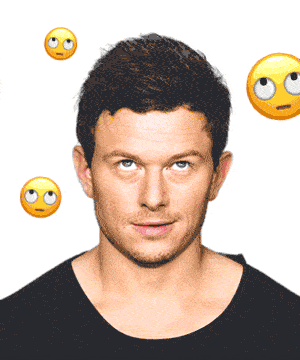 e-mail	    heslo8zsgm@seznam.cz                   osmatrida